………………………………………………………………………………………………………………(Nazwa i adres Wykonawcy)Formularz specyfikacji technicznej oferowanych przedmiotów w zakresie IV częściAGDUwagi ogólne! Zamieszczone poniżej rysunki (widoki poglądowe) należy traktować jako wzorzec, stanowiący element podglądowy – mający służyć ukazaniu ogólnej koncepcji przedmiotu zamówienia.Należy sugerować się jedynie funkcjami i wymiarami podanymi w wyszczególnionych parametrach.Zaoferowany przez Wykonawcę przedmiot musi spełniać minimalne wymagania postawione w tabeli formularza specyfikacji technicznej. Wykonawca zobowiązany będzie do dokonania własnych pomiarów pomieszczenia kuchennego, celem prawidłowego dostosowania, wykonania i montażu aneksu kuchennego o odpowiedniej szerokości i wysokości. Różnica w pomiarach wynikać będzie z postępujących prac remontowo-budowlanych.Czajnik elektryczny -  1 szt.Blender  – 1 szt.  Robot kuchenny planetarny – 1 szt.   Odkurzacz – 1 szt.  Żelazko – 1 szt.  Przedłużacz – 2 szt.   Wentylator– 3 szt.  Suszarka elektryczna – 1 szt.  Pralka – 1 szt.  Suszarka do włosów – 2 szt.  …………………………………….., data ………………………Uwaga! Formularz  należy złożyć w  formie elektronicznej opatrzonej kwalifikowanym podpisem elektronicznym lub w postaci elektronicznej opatrzonej podpisem zaufanym lub podpisem osobistym, zgodnie z przepisami Rozporządzenia z dn. 30 grudnia 2020 r. w sprawie sposobu sporządzenia i przekazywania informacji oraz wymagań technicznych dla dokumentów elektronicznych oraz środków komunikacji elektronicznej w postępowaniu o udzielenie zamówienia publicznego lub konkursu (Dz. U. z 2020 r., poz. 2452).L.p.Wyszczególnienie parametrówWymagania ZamawiającegoParametry oferowane przez Wykonawcę (wypełnia Wykonawca wpisując w pustych polach rzeczywiste parametry)Rysunek poglądowy: 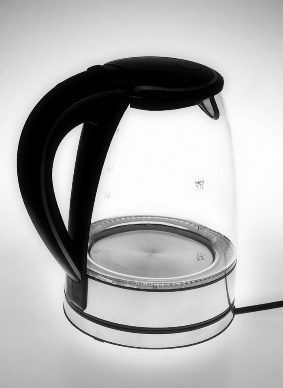 Pojemność:min. 1,5 l………………………….Mocmin. 2 000 W…………………………Wskaźnik poziomu wodywymaganeAutomatyczne wyłączenie po zagotowaniu wodywymaganeFiltr zatrzymujący osadywymaganeTermoizolująca obudowa (zabezpieczenie przed poparzeniem)wymaganeL.p.Wyszczególnienie parametrówWymagania ZamawiającegoParametry oferowane przez Wykonawcę (wypełnia Wykonawca wpisując w pustych polach rzeczywiste parametry)Rysunek poglądowy : 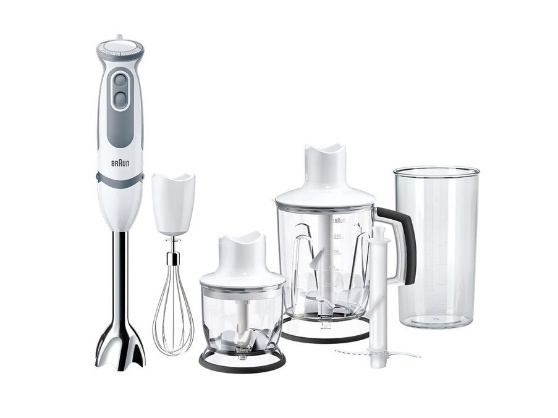 ZasilaniesiecioweRegulacja obrotówmechaniczna-skokowaTryby pracymin. 2…………………..Zestaw wyposażony w blender, kielich, blender kielichowy, trzepaczkę, szatkownicęwymaganePrzycisk do łatwego usuwania akcesoriówwymaganeL.p.Wyszczególnienie parametrówWymagania ZamawiającegoParametry oferowane przez Wykonawcę (wypełnia Wykonawca wpisując w pustych polach rzeczywiste parametry)Rysunek poglądowy : 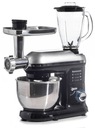 Materiał: tworzywo sztuczne oraz stalMocmin. 1 500W……………….Regulacja prędkościmin. 4 stopniowaRotacja planetarnawymaganePojemność misymin. 3l………………….Pojemność kielicha blenderowegomin. 1,0 l………………….Wyposażony w hak, mieszadło, ubijaczkę, sitka do mięsa,wymaganeAntypoślizgowe nóżkiwymaganeZabezpieczenie przed nieprawidłowym montażemwymaganeAutomatyczne zatrzymanie podczas podniesienia głowicywymaganeL.p.Wyszczególnienie parametrówWymagania ZamawiającegoParametry oferowane przez Wykonawcę (wypełnia Wykonawca wpisując w pustych polach rzeczywiste parametry)Rysunek poglądowy : 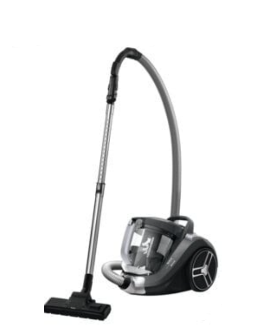 Rodzaj odkurzaczabezworkowyZasilaniesieciowePoziom hałasumax. 80 dB……………….Elastyczny wąż oraz ergonomiczna rączkawymaganeDługość przewodu zasilaniamin. 5 m……………….Przezroczysty pojemnik na kurzwymaganeUchwyt do przenoszeniawymaganeKołowy system jezdnywymaganeWyposażony w filtr wylotowy i ochronny na silnikwymaganeDodatkowe ssawkimin. 2……………….L.p.Wyszczególnienie parametrówWymagania ZamawiającegoParametry oferowane przez Wykonawcę (wypełnia Wykonawca wpisując w pustych polach rzeczywiste parametry)Rysunek poglądowy : 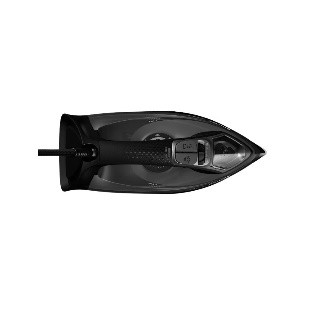 Mocmin. 2 400W……………….Rodzaj żelazkaparowe……………….Pojemność zbiornika na wodęmin. 250 ml……………….Wytwarzanie pary [g/min]min. 40 g/min……………….Antypoślizgowy uchwytwymaganeRegulacja strumienia parywymaganeSpryskiwaczwymaganeAutomatyczne wyłączenie żelazkawymaganeL.p.Wyszczególnienie parametrówWymagania ZamawiającegoParametry oferowane przez Wykonawcę (wypełnia Wykonawca wpisując w pustych polach rzeczywiste parametry)Rysunek poglądowy : 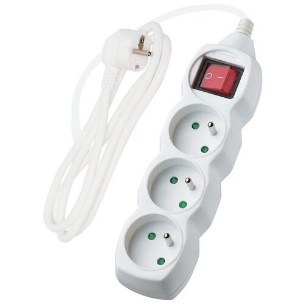 Typprzedłużacz sieciowyDługość przewodumin. 1,5m……………….Liczba gniazdmin. 4 gniazd……………….L.p.Wyszczególnienie parametrówWymagania ZamawiającegoParametry oferowane przez Wykonawcę (wypełnia Wykonawca wpisując w pustych polach rzeczywiste parametry)Rysunek poglądowy : 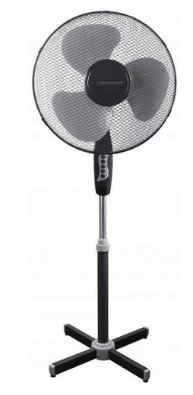 Wymiary:szerokość całkowita czaszy: min. 43 cm wysokość całkowita: min. 130 cmszerokość: ……………wysokość:……………..Mocmin. 50W……………….ZasilaniesiecioweLiczba poziomów mocymin. 3……………….Regulacja wysokościwymaganeRegulacja kąta nachyleniawymaganeRegulacja prędkości nawiewuwymaganeL.p.Wyszczególnienie parametrówWymagania ZamawiającegoParametry oferowane przez Wykonawcę (wypełnia Wykonawca wpisując w pustych polach rzeczywiste parametry)Rysunek poglądowy : 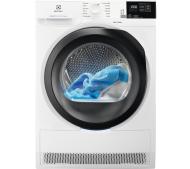 Wymiary:głębokość: 63  cm (+/  5cm)szerokość: 60  cm (+/- 5cm)wysokość: 85 cm (+/- 5 cm)głębokość: ……………szerokość: ……………wysokość:……………..Silnik inwerterowywymaganePojemność suszarkimin. 8 kg………………….Poziom hałasu 	max. 85 dB………………….Programy suszeniamin. 6………………….Wyświetlacz elektroniczny wymaganeMożliwość montażu na pralcewymaganeMożliwość zmiany kierunku otwierania drzwiwymaganeOpóźnienie startu pracy wymaganeCzujnik wilgotnościwymaganeWskaźnik przebiegu programuwymaganeWybór stopnia i czasu suszeniawymaganeL.p.Wyszczególnienie parametrówWymagania ZamawiającegoParametry oferowane przez Wykonawcę (wypełnia Wykonawca wpisując w pustych polach rzeczywiste parametry)Rysunek poglądowy : 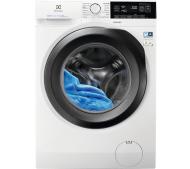 Wymiary:głębokość: 60 cm (+/  5cm)szerokość: 60  cm (+/- 5cm)wysokość: 85 cm (+/- 5cm)głębokość: ……………szerokość: ……………wysokość:……………..Silnik inwerterowywymaganePojemność znamionowa min. 8 kgPoziom hałasu 	max. 85 dBProgramy praniamin. 6………………….Wyświetlacz elektronicznywymaganeOpóźnienie startu pracy wymaganeRegulacja temperaturywymaganeAutomatyczne dobranie parametrów praniawymaganeMożliwość skrócenia czasu praniawymaganeMożliwość zatrzymania cyklu wymaganeWskaźnik przebiegu programuwymaganeBlokada przedwczesnego otwarcia drzwiwymaganeL.p.Wyszczególnienie parametrówWymagania ZamawiającegoParametry oferowane przez Wykonawcę (wypełnia Wykonawca wpisując w pustych polach rzeczywiste parametry)Rysunek poglądowy : 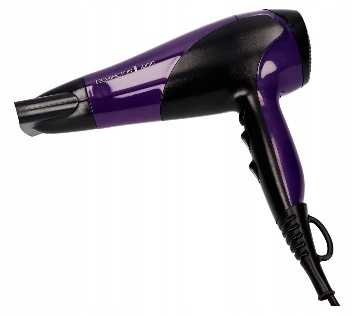 Mocmin. 2000W……………….Liczba prędkości nadmuchumin. 2……………….Liczba zakresów temperaturymin. 3……………….